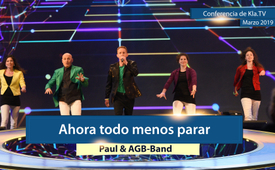 ♫ Ahora todo menos parar ♫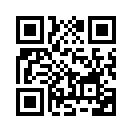 En una época de desunión, en la que pueblos enteros están divididos porque las mentiras descaradas de los medios de comunicación surten efecto. Paul Burmann pide a la gente que deje de dejarse instrumentalizar, que cree sinergias y se reconcilie hasta que el plan de los globalistas y los gobernantes mundiales -gobernar mediante la división- "recoja polvo en la estantería".♫ Ahora todo menos parar ♫

Millones de personas nos observan,
y cada día se une gente nueva.
Decenas de miles huyen de los periódicos,
Pronto nadie creerá su palabra

Pero los medios de comunicación siguen mintiendo al país.
Globalistas trabajando, con mano larga.
Quieren crear división, por excelencia.
Así que aprovechemos la crisis, es nuestra oportunidad.

No nos detengamos ahora.
No nos rindamos ahora.
Ahora prestad aún más atención.
Por ningún motivo cederemos ahora.
Hasta que millones de personas nos acompañen.
Estos líderes mundiales están solos.
Nadie creerá sus palabras
Y su plan acumula polvo en la estantería.

Gente, naciones enteras divididas hoy.
Porque las mentiras descaradas siempre tienen su efecto.
No seremos instrumentalizados.
Sino, estaríamos a punto de perder la batalla.

Crear sinergia, esa es nuestra oportunidad.
Reconciliar en lugar de dividir, mantendremos el equilibrio.

Estas mentes maestras a la luz, 
su división no existe.
No puedes agitarnos 
porque su plan se vendrá abajo.

No nos detengamos ahora.
No nos rindamos ahora.
Ahora prestad aún más atención.
Por ningún motivo cederemos ahora.
Hasta que millones de personas nos acompañen.
Estos líderes mundiales están solos.
Nadie creerá sus palabras
Y su plan acumula polvo en la estantería.

Estos titiriteros a la luz, vuestra división no existe.
No pueden agitarnos porque su plan se desmorona.

Estos titiriteros  a la luz, 
su división no existe.
No puedes agitarnos 
porque su plan se está desmoronando.

No dejes que todo termine ahora.
No dejes que todo termine ahora.
Ahora presta aún más atención.
Por ningún motivo cederemos ahora.
Hasta que millones de personas vayan con nosotros.
Estos líderes mundiales están solos.
Nadie creerá sus palabras
Y su plan acumula polvo en la estantería.

El tiempo corre Y el tiempo se acaba Su plan se desmorona
Todas las mentes maestras serán reveladas

Y otra vez:
Estos titiriteros a la luz, su división no existe.
No puedes agitarnos porque tu plan se está rompiendo.

Estos titiriteros a la luz, su división no existe.
Oh no, no..
No puedes agitarnos porque tu plan se está rompiendo.de pb.Fuentes:.Esto también podría interesarle:#Cultura - www.kla.tv/Cultura

#PaulBurmann - www.kla.tv/paul_burmannKla.TV – Las otras noticias ... libre – independiente – no censurada ...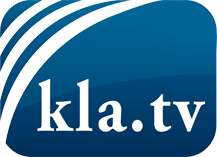 lo que los medios de comunicación no deberían omitir ...poco escuchado – del pueblo para el pueblo ...cada viernes emisiones a las 19:45 horas en www.kla.tv/es¡Vale la pena seguir adelante!Para obtener una suscripción gratuita con noticias mensuales
por correo electrónico, suscríbase a: www.kla.tv/abo-esAviso de seguridad:Lamentablemente, las voces discrepantes siguen siendo censuradas y reprimidas. Mientras no informemos según los intereses e ideologías de la prensa del sistema, debemos esperar siempre que se busquen pretextos para bloquear o perjudicar a Kla.TV.Por lo tanto, ¡conéctese hoy con independencia de Internet!
Haga clic aquí: www.kla.tv/vernetzung&lang=esLicencia:    Licencia Creative Commons con atribución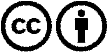 ¡Se desea la distribución y reprocesamiento con atribución! Sin embargo, el material no puede presentarse fuera de contexto.
Con las instituciones financiadas con dinero público está prohibido el uso sin consulta.Las infracciones pueden ser perseguidas.